Jeremiah 31:7-14Ephesians 1:3-6,15-19aMatthew 2:13-15,19-23or Luke 2:41-52or Matthew 2:1-12Psalm 84 or 84:1-8The CollectO God, who wonderfully created, and yet more wonderfully restored, the dignity of human nature: Grant that we may share the divine life of him who humbled himself to share our humanity, your Son Jesus Christ; who lives and reigns with you, in the unity of the Holy Spirit, one God, for ever and ever. Amen.Old TestamentJeremiah 31:7-14Thus says the Lord:Sing aloud with gladness for Jacob,
and raise shouts for the chief of the nations;proclaim, give praise, and say,
"Save, O Lord, your people, 
the remnant of Israel."See, I am going to bring them from the land of the north,
and gather them from the farthest parts of the earth,among them the blind and the lame, those with child and
those in labor, together; 
a great company, they shall return here.With weeping they shall come,
and with consolations I will lead them back,I will let them walk by brooks of water,
in a straight path in which they shall not stumble;for I have become a father to Israel,
and Ephraim is my firstborn.Hear the word of the Lord, O nations,
and declare it in the coastlands far away;say, "He who scattered Israel will gather him,
and will keep him as a shepherd a flock."For the Lord has ransomed Jacob,
and has redeemed him from hands too strong for him.They shall come and sing aloud on the height of Zion,
and they shall be radiant over the goodness of the Lord,over the grain, the wine, and the oil,
and over the young of the flock and the herd;their life shall become like a watered garden,
and they shall never languish again.Then shall the young women rejoice in the dance,
and the young men and the old shall be merry.I will turn their mourning into joy,
I will comfort them, and give them gladness for sorrow.I will give the priests their fill of fatness,
and my people shall be satisfied with my bounty,says the Lord.The PsalmPsalm 84 or 84:1-8Quam dilecta!1 How dear to me is your dwelling, O Lord of hosts! *
My soul has a desire and longing for the courts of the Lord;
my heart and my flesh rejoice in the living God.2 The sparrow has found her a house
and the swallow a nest where she may lay her young; *
by the side of your altars, O Lord of hosts,
my King and my God.3 Happy are they who dwell in your house! *
they will always be praising you.4 Happy are the people whose strength is in you! *
whose hearts are set on the pilgrims' way.5 Those who go through the desolate valley will find it a place of springs, *
for the early rains have covered it with pools of water.6 They will climb from height to height, *
and the God of gods will reveal himself in Zion.7 Lord God of hosts, hear my prayer; *
hearken, O God of Jacob.8 Behold our defender, O God; *
and look upon the face of your Anointed.[9 For one day in your courts is better than a thousand in my own room, *
and to stand at the threshold of the house of my God
than to dwell in the tents of the wicked.10 For the Lord God is both sun and shield; *
he will give grace and glory;11 No good thing will the Lord withhold *
from those who walk with integrity.12 O Lord of hosts, *
happy are they who put their trust in you!]The New TestamentEphesians 1:3-6,15-19aBlessed be the God and Father of our Lord Jesus Christ, who has blessed us in Christ with every spiritual blessing in the heavenly places, just as he chose us in Christ before the foundation of the world to be holy and blameless before him in love. He destined us for adoption as his children through Jesus Christ, according to the good pleasure of his will, to the praise of his glorious grace that he freely bestowed on us in the Beloved.I have heard of your faith in the Lord Jesus and your love toward all the saints, and for this reason I do not cease to give thanks for you as I remember you in my prayers. I pray that the God of our Lord Jesus Christ, the Father of glory, may give you a spirit of wisdom and revelation as you come to know him, so that, with the eyes of your heart enlightened, you may know what is the hope to which he has called you, what are the riches of his glorious inheritance among the saints, and what is the immeasurable greatness of his power for us who believe.The GospelMatthew 2:13-15,19-23After the wise men had left, an angel of the Lord appeared to Joseph in a dream and said, "Get up, take the child and his mother, and flee to Egypt, and remain there until I tell you; for Herod is about to search for the child, to destroy him." Then Joseph got up, took the child and his mother by night, and went to Egypt, and remained there until the death of Herod. This was to fulfill what had been spoken by the Lord through the prophet, "Out of Egypt I have called my son."When Herod died, an angel of the Lord suddenly appeared in a dream to Joseph in Egypt and said, "Get up, take the child and his mother, and go to the land of Israel, for those who were seeking the child's life are dead." Then Joseph got up, took the child and his mother, and went to the land of Israel. But when he heard that Archelaus was ruling over Judea in place of his father Herod, he was afraid to go there. And after being warned in a dream, he went away to the district of Galilee. There he made his home in a town called Nazareth, so that what had been spoken through the prophets might be fulfilled, "He will be called a Nazorean."orLuke 2:41-52The parents of Jesus went to Jerusalem every year for the festival of the Passover. And when he was twelve years old, they went up as usual for the festival. When the festival was ended and they started to return, the boy Jesus stayed behind in Jerusalem, but his parents did not know it. Assuming that he was in the group of travelers, they went a day's journey. Then they started to look for him among their relatives and friends. When they did not find him, they returned to Jerusalem to search for him. After three days they found him in the temple, sitting among the teachers, listening to them and asking them questions. And all who heard him were amazed at his understanding and his answers. When his parents saw him they were astonished; and his mother said to him, "Child, why have you treated us like this? Look, your father and I have been searching for you in great anxiety." He said to them, "Why were you searching for me? Did you not know that I must be in my Father's house?" But they did not understand what he said to them. Then he went down with them and came to Nazareth, and was obedient to them. His mother treasured all these things in her heart.And Jesus increased in wisdom and in years, and in divine and human favor.orMatthew 2:1-12In the time of King Herod, after Jesus was born in Bethlehem of Judea, wise men from the East came to Jerusalem, asking, "Where is the child who has been born king of the Jews? For we observed his star at its rising, and have come to pay him homage." When King Herod heard this, he was frightened, and all Jerusalem with him; and calling together all the chief priests and scribes of the people, he inquired of them where the Messiah was to be born. They told him, "In Bethlehem of Judea; for so it has been written by the prophet:`And you, Bethlehem, in the land of Judah,
are by no means least among the rulers of Judah;for from you shall come a ruler
who is to shepherd my people Israel.'"Then Herod secretly called for the wise men and learned from them the exact time when the star had appeared. Then he sent them to Bethlehem, saying, "Go and search diligently for the child; and when you have found him, bring me word so that I may also go and pay him homage." When they had heard the king, they set out; and there, ahead of them, went the star that they had seen at its rising, until it stopped over the place where the child was. When they saw that the star had stopped, they were overwhelmed with joy. On entering the house, they saw the child with Mary his mother; and they knelt down and paid him homage. Then, opening their treasure chests, they offered him gifts of gold, frankincense, and myrrh. And having been warned in a dream not to return to Herod, they left for their own country by another road.Optional parts of the readings are set off in square brackets.The Bible texts of the Old Testament, Epistle and Gospel lessons are from the New Revised Standard Version Bible, copyright 1989 by the Division of Christian Education of the National Council of the Churches of Christ in the USA, and used by permission.The Collects, Psalms and Canticles are from the Book of Common Prayer, 1979.From The Lectionary Page: http://lectionarypage.netThe Lessons Appointed for Use on the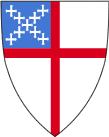 Second Sunday after ChristmasAll Years
